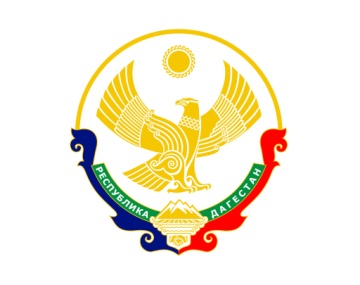 МИНИСТЕРСТВОСЕЛЬСКОГО ХОЗЯЙСТВА И ПРОДОВОЛЬСТВИЯ РЕСПУБЛИКИ ДАГЕСТАН             Тел.: 51-19-02                                                                                                                                                 www.mcxrd.ruФакс.: 51-48-22                   367911, г. Махачкала, п. Новый Хушет, мкр «Ветеран»                     e-mail: mcxrd@mail.rumcxrd@e-dag.ru«___»_______________ 2023 г.                                               №___________________                      ПРИКАЗ        О мерах по реализации постановления Правительства       Республики Дагестан от 14 марта 2023 г. № 63В соответствии с постановлением Правительства Республики Дагестан от               14 марта 2023 г. № 63 «Об утверждении Порядка предоставления субсидий на стимулирование увеличения производства картофеля и овощей и о внесении изменений в некоторые акты Правительства Республики Дагестан» (Интернет-портал правовой информации Республики Дагестан (www.pravo.e-dag.ru), 2023,                15 марта, № 05002010802) приказываю:1. Утвердить: ставки субсидий на стимулирование увеличения производства картофеля и овощей, согласно приложению № 1;форму справки-расчета причитающейся суммы субсидии на стимулирование увеличения производства картофеля и овощей для сельскохозяйственных товаропроизводителей (за исключением граждан, ведущих личное подсобное хозяйство, и сельскохозяйственных кредитных потребительских кооперативов), согласно приложению № 2;форму справки-расчета причитающейся суммы субсидии на стимулирование увеличения производства картофеля и овощей для граждан, ведущих личное подсобное хозяйство и применяющим специальный налоговый режим «Налог на профессиональный доход», согласно приложению № 3;форму справки о размере посевных площадей, занятых картофелем и овощами открытого грунта под урожай текущего финансового года, согласно приложению № 4;форму справки о посевных площадях, расположенных на территории Республики Дагестан, засеянных элитными семенами картофеля и (или) овощных культур, включая гибриды овощных культур в текущем финансовом году и (или) отчетном финансовом году, согласно приложению № 5;форму сведений по валовому сбору, производственным площадям и урожайности за отчетный финансовый год, согласно приложению № 6;форму сведений о производстве картофеля и овощей открытого грунта собственного производства в отчетном финансовом году, согласно                 приложению № 7;форму сведений о внесении минеральных удобрений в отчетном финансовом году (на площадях, подлежащих субсидированию), согласно приложению № 8.2. Управлению растениеводства, земельных и имущественных отношений обеспечить:направление настоящего приказа на государственную регистрацию в Министерство юстиции Республики Дагестан в установленном законодательством порядке;размещение настоящего приказа на официальном сайте Министерства сельского хозяйства и продовольствия Республики Дагестан в информационно-телекоммуникационной сети «Интернет» (www.mcxrd.ru).3. Контроль за исполнением настоящего приказа возложить на первого заместителя министра сельского хозяйства и продовольствия Республики Дагестан  Шарипова Шарипа Исмаиловича.Министр                                                                                               М. АджековПриложение № 1 к приказу Министерства сельского хозяйства и продовольствия Республики Дагестан                                                                                 от «___» ______________2023 г. № _______СТАВКИсубсидий на стимулирование увеличения производства картофеля и овощейПриложение № 2 к приказу Министерства сельского хозяйства и продовольствия Республики Дагестан                                                                                 от «___» ______________2023 г. № _______СПРАВКА-РАСЧЕТ  размера причитающейся суммы субсидии на стимулирование увеличения производства картофеля и овощейПриложение № 3 к приказу Министерства сельского хозяйства и продовольствия Республики Дагестан                                                                                 от «___» ______________2023 г. № _______СПРАВКА-РАСЧЕТ размера причитающейся суммы субсидии на стимулирование увеличения производства картофеля и овощейПриложение № 4 к приказу Министерства сельского хозяйства и продовольствия Республики Дагестан                                                                                 от «___» ______________2023 г. № _______Справкао размере посевных площадей, занятых картофелем и овощами открытого грунта под урожай текущего финансового года____________________________________________________________________(наименование получателя субсидии)              Получатель субсидииПриложение № 5 к приказу Министерства сельского хозяйства и продовольствия Республики Дагестан                                                                                 от «___» ______________2023 г. № _______Справка о посевных площадях, расположенных на территории Республики Дагестан, засеянных элитными семенами картофеля и (или) овощных культур, включая гибриды овощных культур в текущем финансовом году и (или) отчетном финансовом году____________________________________________________________________(наименование получателя субсидии)              Получатель субсидииПриложение № 6 к приказу Министерства сельского хозяйства и продовольствия Республики Дагестан                                                                                 от «___» ______________2023 г. № _______Сведения по валовому сбору, производственным площадям и урожайности за отчетный финансовый год____________________________________________________________________(наименование получателя субсидии)              Получатель субсидииПриложение № 7 к приказу Министерства сельского хозяйства и продовольствия Республики Дагестан                                                                                 от «___» ______________2023 г. № _______Сведения о производстве картофеля и овощей открытого грунта собственного производства в отчетном финансовом году____________________________________________________________________(наименование получателя субсидии)              Получатель субсидииПриложение № 8 к приказу Министерства сельского хозяйства и продовольствия Республики Дагестан                                                                                 от «___» ______________2023 г. № _______Сведения о внесении минеральных удобрений в отчетном финансовом году (на площадях, подлежащих субсидированию) в дозах не менее среднереспубликанского показателя в отчетном финансовом году под урожай картофеля и овощей открытого грунта____________________________________________________________________(наименование получателя субсидии)        Получатель субсидии№ п/пНаименование субсидийСтавка субсидий, рубсельскохозяйственным товаропроизводителям (за исключением граждан, ведущих личное подсобное хозяйство, и сельскохозяйственных кредитных                 потребительских кооперативов)сельскохозяйственным товаропроизводителям (за исключением граждан, ведущих личное подсобное хозяйство, и сельскохозяйственных кредитных                 потребительских кооперативов)сельскохозяйственным товаропроизводителям (за исключением граждан, ведущих личное подсобное хозяйство, и сельскохозяйственных кредитных                 потребительских кооперативов)1.Возмещение части затрат текущего года на проведение агротехнологических работ, повышение уровня экологической безопасности сельскохозяйственного производства, а также на повышение плодородия и качества почв – на один гектар посевной площади, занятой:1.картофелем32 000,01.овощами открытого грунта25 000,02.Возмещение части затрат текущего и отчетного финансового года на поддержку элитного семеноводства – на одну тонну элитных семян:2.картофеля20 000,02.овощей открытого грунта2 500 000,03.Возмещение части затрат отчетного финансового года на поддержку производства картофеля и овощей открытого грунта – на одну тонну произведенного:3.картофеля2 700,03.овощей открытого грунта2 500,0гражданам, ведущим личное подсобное хозяйство, и применяющим специальный налоговый режим «Налог на профессиональный доход»гражданам, ведущим личное подсобное хозяйство, и применяющим специальный налоговый режим «Налог на профессиональный доход»гражданам, ведущим личное подсобное хозяйство, и применяющим специальный налоговый режим «Налог на профессиональный доход»4.Возмещение части затрат на поддержку элитного семеноводства – на один гектар посевной площади, засеянной элитными семенами картофеля и овощных культур, включая гибриды овощных культур:10 000,05.Возмещение части затрат, отчетного финансового года на поддержку производства картофеля и овощей открытого грунта – на 1 тонну реализованного:5.картофеля6 300,05.овощей открытого грунта6 100,0Наименование получателя субсидииИНН/КПП получателя субсидийКод по ОКАТОКод по ОКПОФактический адресФ.И.О. руководителяТелефон8 (         )Адрес электронной почты (e-mail)Наименование банкаРасчетный счет получателя субсидииКорреспондентский счет банкаБИК банка№п/пНаименование мероприятияЕд.Изм.Кол - воСтавка субсидии на ед.измерений, рубФактические затраты(тыс. руб.)Потребность в субсидии (тыс. рублей),гр. 7 = (гр. 4 х гр. 5)1234567ИтогоПолучатель субсидииПолучатель субсидииПолучатель субсидииПолучатель субсидииПолучатель субсидии«___» ___________202_ г.«___» ___________202_ г.(подпись)(ФИО)                                            М.П.                                            М.П.                                            М.П.                                            М.П.Начальник управления растениеводства, земельных и имущественных отношенийНачальник управления растениеводства, земельных и имущественных отношенийНачальник управления растениеводства, земельных и имущественных отношенийНачальник управления растениеводства, земельных и имущественных отношенийНачальник управления растениеводства, земельных и имущественных отношенийФ.И.О.(подпись)   Первый заместитель министраПервый заместитель министраПервый заместитель министраПервый заместитель министраПервый заместитель министра «___» ___________202_ г.       «___» ___________202_ г.      Ф.И.О.(подпись)                                                                                                                        М.П.Начальник управления учета и отчетности - главный бухгалтер                                                                                                                       М.П.Начальник управления учета и отчетности - главный бухгалтер                                                                                                                       М.П.Начальник управления учета и отчетности - главный бухгалтер                                                                                                                       М.П.Начальник управления учета и отчетности - главный бухгалтер                                                                                                                       М.П.Начальник управления учета и отчетности - главный бухгалтер  Ф.И.О.(подпись)   Ф.И.О. получателя субсидииИНН получателя субсидийКод по ОКАТОФактический адресТелефон8 (         )Адрес электронной почты (e-mail)Наименование банкаРасчетный счет получателя субсидииКорреспондентский счет банкаБИК банка№п/пНаименование мероприятияЕд.Изм.Кол - воСтавка субсидии на ед. измерений, рубФактические затраты(тыс. руб.)Потребность в субсидии (тыс. рублей),гр. 7 = (гр. 4 х гр. 5)1234567ИтогоПолучатель субсидииПолучатель субсидииПолучатель субсидииПолучатель субсидииПолучатель субсидии«___» ___________202_ г.«___» ___________202_ г.(подпись)(ФИО)                                            М.П.                                            М.П.                                            М.П.                                            М.П.Начальник управления развития сельских территорий, развития малых форм хозяйствования и сельскохозяйственной потребительской кооперацииНачальник управления развития сельских территорий, развития малых форм хозяйствования и сельскохозяйственной потребительской кооперацииНачальник управления развития сельских территорий, развития малых форм хозяйствования и сельскохозяйственной потребительской кооперацииНачальник управления развития сельских территорий, развития малых форм хозяйствования и сельскохозяйственной потребительской кооперацииНачальник управления развития сельских территорий, развития малых форм хозяйствования и сельскохозяйственной потребительской кооперацииФ.И.О.(подпись)   Первый заместитель министраПервый заместитель министраПервый заместитель министраПервый заместитель министраПервый заместитель министра «___» ___________202_ г.       «___» ___________202_ г.      Ф.И.О.(подпись)                                                                                                                       М.П.Начальник управления учета и отчетности - главный бухгалтер                                                                                                                      М.П.Начальник управления учета и отчетности - главный бухгалтер                                                                                                                      М.П.Начальник управления учета и отчетности - главный бухгалтер                                                                                                                      М.П.Начальник управления учета и отчетности - главный бухгалтер                                                                                                                      М.П.Начальник управления учета и отчетности - главный бухгалтер  Ф.И.О.(подпись)   №п/пНаименование культурыПлощадь, га_________________________________________________________________                           (Ф. И. О.)(подпись)№п/пНаименование культурыПлощадь, га_________________________________________________________________                           (Ф. И. О.)(подпись)№п/пНаименование культурыКоличество_________________________________________________________________                           (Ф. И. О.)(подпись)№п/пНаименование культурыКоличество_________________________________________________________________                           (Ф. И. О.)(подпись)№ п/пНаименованиеудобренияНаименование удобреннойкультурыУдобренная площадь, гаВнесено удобрений, кг в д.в. на га  _________________________________________________________________                           (Ф. И. О.)                 (подпись)